                     Život je divadlo?!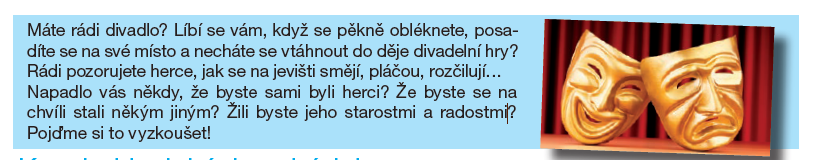        Kouzlo klasických pohádekProhlédni si pozorně obrázky a pokuste se uhádnout, ze kterých pohádek jsou? Přišli jste na to? Název pohádky napiš pod obrázek.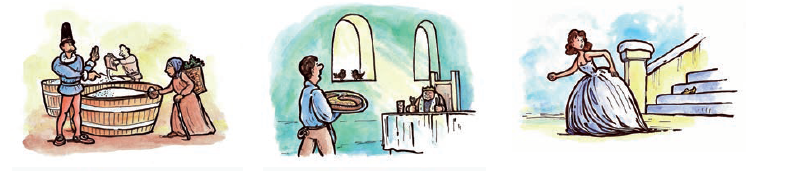 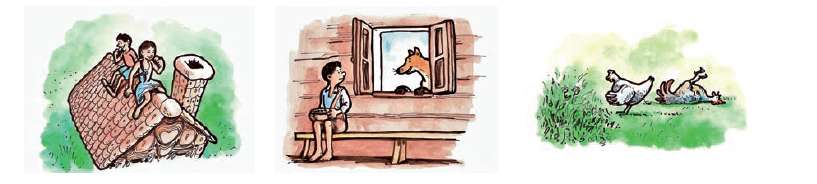 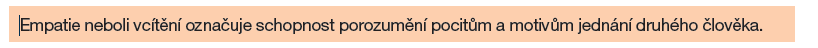 